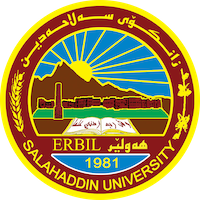 Academic Curriculum Vitae Personal Information:                                                     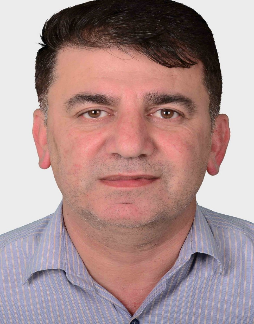 Full Name:Twana Fadhil Salih	    Academic Title: Assistant ProfessorEmail: twana.salih@su.edu.krd Mobile: 07507636373Education:MSc. In Economics in 2001. Salahddin university – Erbil PhD. In economics in 2010   Pardubice university – Czech Republic Post-doctoral.    2012 Erlangen university - Germany Assistant professor 2015 Employment:Working as a teacher in Economics department / Administrative & Economic Collage/ Salahaddin University-Erbil from 2001 till Now (2023)  Qualifications I have been teaching undergraduate students 2001 from different universities and institutes.I supervised master's students.I participated in discussion committees as a member or head of the committee whether inside the Kurdistan region or outside of Kurdistan IT qualificationsTeaching experience:A bout undergraduate:.Research and publicationsConferences and courses attendedGive details of any conferences you have attended, and those at which you have presented delivered poster presentations.Funding and academic awards List any bursaries, scholarships, travel grants or other sources of funding that you were awarded for research projects or to attend meetings or conferences.Professional memberships List any membership you hold of any professional body or learned society relevant to your research or other life activities.Professional Social Network Accounts:https://scholar.google.com/citations?view_op=new_profile&hl=enhttps://www.linkedin.com/feed/?trk=guest_homepage-basic_nav-header-https://www.researchgate.net/browse.BrowseSuggestResearcher.html?prefilledAccounts%5B%5D=Dilan-SibrahimIt is also recommended to create an academic cover letter for your CV, for further information about the cover letter, please visit below link:https://career-advice.jobs.ac.uk/cv-and-cover-letter-advice/academic-cover-letter/اسم المادةاسم المادةالقسمالقسمالكلية الجامعة   للفترة  من ---إلىالتنمية الاقتصادية النقود و المصارف التنمية الاقتصادية النقود و المصارف الاقتصاد الاقتصاد الإدارة والإقتصادصلاح الدين20012003الاقتصاد الكلي مبادئ الاقتصاد باللغة الانكليزيةالاقتصاد الكلي مبادئ الاقتصاد باللغة الانكليزيةالاقتصاد الاقتصاد الإدارة والإقتصاد  صلاح الدين20112014201620222023       الاقتصاد الكلي دراسات الاقتصادية بالانكليزي الاقتصاد الكلي دراسات الاقتصادية بالانكليزي الاقتصادالاقتصادالإدارة والإقتصادصلاح الدين/ 2017 2018 الاقتصاد الكلي دراسات الاقتصادية بالانكليزيادارة الاستثمار التسويق الصحي الاقتصادالادارة الصحية و التسويق الاقتصادالادارة الصحية و التسويق الإدارة والإقتصادالإدارة والإقتصادصلاح الدين/ جامعة جيهانجامعة نولج 20192020الاقتصاد الكلي / ماجستيردراسات الاقتصادية بالانكليزي/ ماجستير الفقر و التفاوت /: دكتؤرا التجارة الخارجية / دكتؤرا الاقتصاد الاقتصاد الإدارة والإقتصادالإدارة والإقتصادصلاح الدين/ 20152016201820202021عنوان البحثاسم المجلةالسنةUsing of Total Quality Management in Educatioكوفارى زانكو/ سةلاحةديين2008Tax Evasion and Financial Deficit in Czech RepublicScientific Papers, University of Pardubice.2010Pareto-Optimality Model for Evaluating of Impacts of European Union Enlargementمجلة زانكو للعلوم الانسانية2010اسهام السياسات الاقتصادية المتبعة في ترشيد استهلاك الطاقة الكهربائية في مدينة اربيل كوفارى زانكو/ سةلاحەدين 2013دور السياسة التجارية لاقليم كوردستان العراق في حماية المنتجات الزراعية المختارة 2007- 2013 للفترة     گۆڤاری پۆلی تەكنیك بۆ زانستە مرۆڤایەتیەكان وكۆمەلایەتیەكان2015Costs and Benefits of Iraq’s Accession to the GCCكوڤارى زانكو/ سةلاحەدين2015تحليل اقتصادي لسياسات دعم المشتقات البترولية في اقليم كوردستان العراق للمدة 2009-2014مجلة العراقية للعلوم الاقتصادية2017دورسياسات التمويل الاسكاني في تقليل العجز السكني في مدينة اربيل للمدة 2005 - 2017مجلة جامعة جيهان- اربيل للعلوم الانسانية والاجتماعية2020تحليل دور السياسات الاسكانية في تخفيف مشكلة  السكن في مدينة أربيل- للمدة ) 1998- 2014مجلة تكريت للعلوم الاقتصادية و الاداري2021تحليل العوامل المؤثرة على اتساع الفجوة السكنية في إقليم كوردستان للمدة2005 – 201مجلة قەڵاى زانست العلمية2021Estimates of the Impact of COVID-19 on World Poverty in 2020مجلة العراقية للعلوم الاقتصادية2022The Impact of Some Monetary policy Tools on the Net Flow of Foreign direct investment in Iraq for the Period 2003 - 2019مجلة الادارة والاقتصاد – جامعة المستنصرية2022تحليل وقياس محددات الانفاق الاسري على الاتصالات و شبكات الانترنيت في محافظة أربيل لعام 2022مجلة العراقية للعلوم الاقتصادية2023قياس وتحليل دالة الطلب على الاستيرادات لبعض السلع الزراعية في اقليم كوردستان –العراق للمدة (2005 – 2021)*مجلة تكريت للعلوم الاقتصادية و الاداري2023تقدير دالة الطلب على الواردات لمجموعة الدول العشرين G20   للمدة 2016-2021مجلة الادارة والاقتصاد – جامعة المستنصرية2023قياس اثر الانفتاح الاقتصادي على معدلات البطالة في بعض بلدان شرق الاوسط المختارةللمدة (2010-2020)مجلة زانكو للعلوم الانسانية2023